Nom du projet concerné : ……………..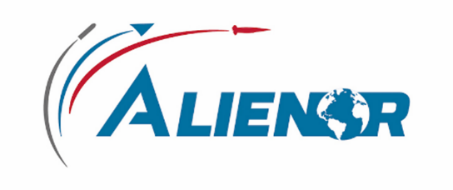 Référence du projet N° : …………………….Formulaire à renvoyer complété à l’adresse suivante avant le 6 avril 2020dga-em.alienor.fct@intradef.gouv.frLes données transmises dans le formulaire seront traitées dans l’unique but d’identifier et d’accompagner des projets d’intérêt pour le Min Arm.  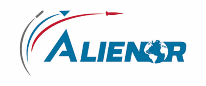 Les données transmises dans le formulaire seront traitées dans l’unique but d’identifier et d’accompagner des projets d’intérêt pour le Min Arm.  ContactNom de l’organisme : Statut de l’organisme (start-up, PME, ETI, grand groupe, laboratoire, etc.) : Nom : Prénom :Email :Téléphone : Adresse postale : Références clients (privées comme publiques)Brevets, labels, prix obtenus…Appartenance à un réseau (pôles, clusters, incubateurs,... et si oui préciser lesquels)Description de la solution ou technologie proposée(Possibilité d’ajouter une présentation ou un dossier justificatif en pièce jointe et préciser les risques et verrous technologiques identifiés).Description de la solution ou technologie proposée(Possibilité d’ajouter une présentation ou un dossier justificatif en pièce jointe et préciser les risques et verrous technologiques identifiés).Maturité technologique du projetConsortium proposé si besoinPréciser le nom et l’activité des autres structuresDurée estimée du projet(en mois)Estimation financière du projetAutres précisions que vous souhaitez apporterSouhaitez-vous que les données techniques de votre dossier soient considérées comme des informations confidentielles?OUI	NON